Профилактика нарушений осанки у детейПозу, которую принимает человек, когда его туловище удерживается в выпрямленном положении без особого мышечного усилия, называется правильной осанкой.
При правильной осанке физиологические изгибы позвоночника хорошо выражены, имеют равномерный, волнообразный вид, лопатки расположены параллельно и симметрично, плечи развернуты, ноги прямые. Правильная осанка имеет не только эстетическое, но и физиологическое значение – она способствует нормальной деятельности внутренних органов, так как отклонения в осанке отражаются на их функциях. В частности правильная осанка создает условия для нормального дыхания через нос, что способствует меньшему охлаждению верхних дыхательных путей, особенно при активной мышечной работе – беге, прыжках. Кроме того правильное дыхание обеспечивает равномерное поступление воздуха в полость рта и носоглотку, соприкосновение которого с лимфоидным кольцом глотки препятствует заражению возбудителями респираторных заболеваний (вирусы, бактерии). При неправильной осанке может наблюдаться нарушение указанных физиологических механизмов: ребенок более подвержен частым респираторным заболеваниям.Формирование осанки происходит в течение всего периода роста. Уже к концу первого года жизни у ребенка образуются четыре естественных изгиба позвоночника: шейный и поясничный – выпуклостью вперед, грудной и крестцово-копчиковый – выпуклостью назад. Лучше всего можно определить осанку, поставив ребенка в профиль. В таком положении хорошо заметны естественные физиологические изгибы. Чрезмерная или недостаточная величина естественных изгибов позвоночника свидетельствует о неправильной осанке, что влечет за собой нарушение функций позвоночника и другие неприятные последствия.Даже при наличии предрасположенности к заболеваниям позвоночника их можно избежать, если выработать навык правильной осанки и выполнять упражнения, направленные на гармоничное развитие опорно-двигательного аппарата.
Если малыш относительно здоров, то примерно до трех лет его позвоночник обычно развивается нормально. Проблемы начинаются с того момента, когда ребенку первый раз скажут: «Не бегай! Сиди спокойно!» для того, чтобы мышцы развивались, они должны работать. Тогда и функциональные изгибы позвоночника будут формироваться правильно, и мышцы и связки будут достаточно крепкими, чтобы справляться с нагрузками. Здоровый ребенок должен много двигаться, тем более что из-за особенностей детской нервной системы и мышц поддерживать неподвижную позу ребенку труднее, чем бегать, прыгать, вертеться и скакать. В положении сидя или стоя, особенно если находиться в одной и ой же позе приходится дольше нескольких минут, ребенок «обвисает», вертикальная нагрузка переносится с мышц на связки и межпозвонковые диски, и начинается формирование неправильного двигательного стереотипа и плохой осанки. Небольшая, но регулярная физическая нагрузка (плавание, домашние тренажеры, больше подвижных игр и поменьше телевизора и компьютера, ежедневная физкультура) – необходимое условие нормального развития опорного – двигательного аппарата.
В дошкольном возрасте осанка еще не сформирована, поэтому неблагоприятные факторы наиболее влияют сильно влияют на детей в период бурного роста (6 – 7 лет). И наша задача – предупредить заболевание опорно – двигательного аппарата. Многое зависит от наследственности, но не в том смысле, что дети наследуют от родителей искривленный позвоночник. Просто дети очень часто перенимают от родителей привычки неправильно сидеть, стоять и ходить, а также вынужденные неудобные позы, например при чтении и письме. Перегружает позвоночник и избыточная масса тела.Основной причиной дефектов осанки являются привычные порочные положения тела при сидении и стоянии. В связи с этим следует уделять большое внимание детской мебели.Стол и стулья должны соответствовать росту ребенка.
Кровать должна быть ровной с жестким основание и мягким матрасом, с невысокой, желательно ортопедической подушкой. Желательно приучать ребенка спать на боку или спине.А что ещё можно сделать для профилактики нарушений осанки и болезней позвоночника?Дети должны полноценно питаться, чтобы растущему организму хватало калорий, витаминов, что содержится во вкусной и здоровой пище.
Читать в постели можно, но осторожно. Необходимы хорошее освещение, поза, сохраняющая физиологические изгибы (полулежа на большой достаточно жесткой подушке с небольшим валиком под поясницей)
Нельзя носить сумку, даже лёгкую на плече.Ребенку необходимо больше двигаться и хотя бы по 20 – 30 минут в день заниматься физкультурой. Спортивные кружки – это здорово, но вид спорта и интенсивность нагрузок следует подбирать в соответствии с состоянием здоровья. Наименее опасны и наиболее полезны для позвоночника плавание и танцы. Для любой работы, в том числе для занятий физкультурой и сознательной выработки навыка правильной осанки, необходима мотивация. Как её обеспечить: уговорами, террором, системой премий и штрафов, - решайте сами. Дети – существа несознательные, и без постоянного родительского контроля хорошей осанки у детей не будет.Советы родителям по предупреждению нарушений осанки и плоскостопия у детей дошкольного возраста.С целью предупреждения нарушений осанки у детей необходимо придерживаться следующих рекомендаций:1. Выполнять упражнения по укреплению мышц туловища.2. Правильно сидеть за столом, партой, на стуле, не горбиться.3. При переносе тяжестей нужно равномерно нагружать руки.4. Если вы будете носить ранец или портфель в одной руке, одно плечо станет ниже другого.5. Спать на жесткой постели с невысокой подушкой.6. Сидеть с максимально выпрямленной спиной. Важно избегать неудобных поз. Через каждые 15 минут сидения за столом надо менять позу, двигать руками и ногами, потягиваться, а через каждые 30 минут обязательно встать, походить или полежать.7. Стоять и выполнять различную работу следует также с максимально выпрямленной спиной. При этом важно найти для головы, туловища, рук и ног достаточную опору. После длительного стояния надо обязательно полежать (разгрузить позвоночник).Значительную роль в профилактике нарушений осанки играет рациональный суточный режим жизнедеятельности (полноценный сон, регулярное питание, правильное чередование различных видов деятельности, оптимальный уровень двигательной активности, прогулки на свежем воздухе и т. п.)
Следует систематически использовать упражнения, направленные на укрепление мышечного корсета.ПЛОСКОСТОПИЕ И ЕГО ПРОФИЛАКТИКАОдним из признаков плоскостопия является уплощение стоп. Уплощение стоп сопровождается слабостью мышц и ухудшением эластических свойств связок, быстрой утомляемостью мышц голени, тяжестью в ногах, болевыми ощущениями в различных отделах стопы, в икроножных мышцах, снижением физической работоспособности, следствие этого является - нарушение осанки. В связи с вышеизложенным, профилактика плоскостопия у детей имеет важное значение.
Соблюдение приводимых ниже несложных рекомендаций будет способствовать формированию правильного свода стоп у детей и предупредит возникновение плоскостопия.С целью предупреждения плоскостопия у детей необходимо придерживаться следующих рекомендаций:1. Предупреждению деформации стоп способствует рациональная обувь: не рантовая, с твердой подошвой, небольшим каблучком и шнуровкой. Не рекомендуется ношение обуви с плоской подошвой, например, мягких тапочек, сланцев, валенок.
2. Полезно чаще ходить босиком, в теплое время года, на открытом воздухе – по траве, песку, а в холодное время года, в помещении – по ковру, полу. Босохождение позволяет сочетать укрепление мышц и связок стоп с их локальным закаливанием.
3. Во время ходьбы детей необходимо обращать внимание на правильную постановку шагающей ноги на опору: пяткой с последующим перекатом на всю стопу, а не плашмя, всей стопой; не допускать шарканья и шлепанья стоп, не разводить носки.
4. Вечером перед сном рекомендуется ежедневное обмывание ног прохладной водой с последующим энергичным растиранием стоп сухим, жестким полотенцем до появления ощущения тепла и покраснения кожи.5. Большое значение в профилактике функциональной недостаточности стоп имеет систематическое укрепление мускулатуры ног с помощью физических упражнений: различных видов ходьбы (по ребристой поверхности, массажным коврикам, на носках, на наружных краях стоп, с поворотом стоп носками вовнутрь и т. п., подскоков, прыжков и бега на носках, приседаний на носках, сгибаний и разгибаний пальцев стоп из различных исходных положений (сидя, лежа на спине, стоя, катания стопами гимнастической палки, мяча, захватывания и перемещения пальцами ног различных мелких предметов и др.
Суть всех рекомендаций для родителей, которые желают избежать любых нарушений осанки у детей, состоит в следующем. В младшем и дошкольном возрасте нужно уделять огромное внимание физическому развитию ребенка, чтобы у малыша сформировался прочный «корсет» из мышц, а позвоночник приобрел естественные изгибы (лордозы и кифозы) правильных допустимых размеров. Причем слова и действия мамы и папы должны быть достаточно убедительными. И только в этом случае в школьном возрасте, когда ребенок чувствует себя «почти взрослым», он без чьего-то напоминания сам начнет следить за осанкой.
Неправильная осанка чаще всего формируется в период активного роста ребенка с семи до пятнадцати лет. Поэтому профилактические мероприятия рациональнее начинать с раннего детства. Вот, так и получится забота о правильной осанке у малыша. Ведь вы хотите предотвратить проблему, а не бороться с ней почти безуспешно, не так ли?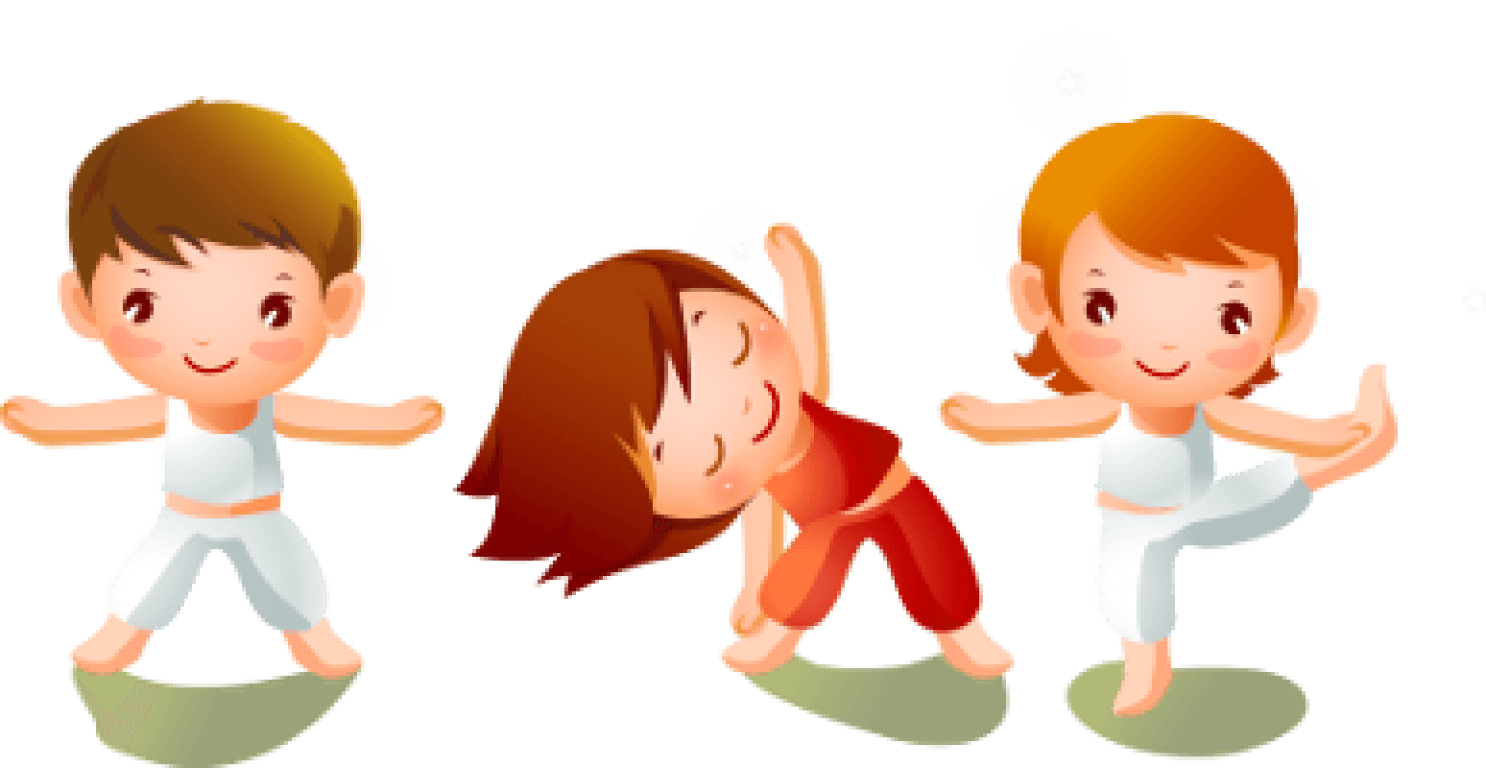 